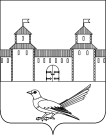 от 26.12.2016 № 2298-пО  награждении Благодарственным письмом Главы муниципального образования Сорочинскийгородской округ Оренбургской областиВ соответствии с  Федеральным Законом от 06.10.2003 № 131-ФЗ «Об общих принципах  организации местного самоуправления в Российской Федерации», статьями 32, 35, 40 Устава муниципального образования Сорочинский городской округ Оренбургской области, решением Сорочинского городского Совета от 31.10.2012 № 161 «О благодарственном письме Главы муниципального образования Сорочинский городской округ Оренбургской области» (с учетом изменений и дополнений), администрация Сорочинского городского округа Оренбургской области постановляет:1. Наградить Благодарственным письмом Главы муниципального образования Сорочинский городской округ Оренбургской области, за профессиональное мастерство,  добросовестный труд,  а также за активное участие в общественно-значимых мероприятиях, проводимых администрацией Сорочинского городского округа Оренбургской области:- депутата Сорочинского городского Совета по избирательному округу 4 – Антошкина Юрия Евгеньевича;- депутата Сорочинского городского Совета по избирательному округу 11 – Фильченко Светлану Валерьевну; - депутата Сорочинского городского Совета по избирательному округу 19 – Отпущенникова Виктора Александровича;- депутата Сорочинского городского Совета по избирательному округу 21 –Шалабаева Мерзакельды Жандагалеевича;2. Настоящее постановление вступает в силу со  дня его подписания, подлежит  официальному опубликованию и размещению на веб-сайте в информационно-телекоммуникационной сети "Интернет"  муниципального образования Сорочинский городской округ  Оренбургской области.3. Контроль за исполнением настоящего постановления оставляю за собой.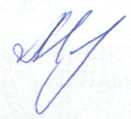 Глава муниципального образованияСорочинский городской округ                                                             Т.П. МелентьеваРазослано: в дело,  Сорочинский городской Совет,  прокуратуре, Черных И.Н.Администрация Сорочинского городского округа Оренбургской областиП О С Т А Н О В Л Е Н И Е 